kjhjhkjuΧρησιμοποιήστε τη διάταξη σε πραγματικό χρόνο και τους οδηγούς στοίχισηςΚάντε κλικ στην εικόνα παρακάτω και σύρετέ τη στη σελίδα. Το κείμενο μετακινείται γύρω από την εικόνα. Έτσι, μπορείτε να δείτε σε πραγματικό χρόνο μια προεπισκόπηση της νέας διάταξης. Προσπαθήστε να ευθυγραμμίσετε την εικόνα με το επάνω μέρος αυτής της παραγράφου, για να δείτε πώς οι οδηγοί στοίχισης μπορούν να σας βοηθήσουν να την τοποθετήσετε στη σελίδα. Μάθετε περισσότερα στο office.com Μάθετε περισσότερα στο office.com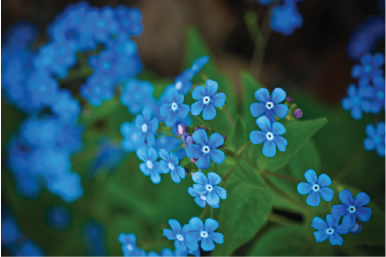 Συνεργαστείτε στην προβολή Απλές σημάνσειςΗ νέα προβολή αναθεώρησης "Απλές σημάνσεις" παρουσιάζει μια απλή και εύκολη προβολή του εγγράφου σας. Βέβαια, εξακολουθείτε να βλέπετε δείκτες όπου έχουν γίνει σχόλια και αλλαγές. Κάντε κλικ στην κατακόρυφη γραμμή στην αριστερή πλευρά του κειμένου, για να δείτε αλλαγές. Ή κάντε κλικ στο εικονίδιο σχολίου στα δεξιά, για να δείτε τα σχόλια σχετικά με αυτό το κείμενο. Μάθετε περισσότερα στο office.comΕισαγάγετε εικόνες και βίντεο από το InternetΠροσθέστε και αναπαραγάγετε online βίντεο σε έγγραφα του Word. Προσθέστε εικόνες από ηλεκτρονικές υπηρεσίες φωτογραφιών χωρίς να χρειάζεται να τις δείτε πρώτα στον υπολογιστή σας. Πατήστε Εισαγωγή > Ηλεκτρονικό βίντεο, για να προσθέσετε ένα βίντεο σε αυτό το έγγραφο.Απολαύστε τη λειτουργία ανάγνωσηςΧρησιμοποιήστε τη νέα Λειτουργία ανάγνωσης για μια όμορφη εμπειρία ανάγνωσης, χωρίς περισπασμούς. Κάντε κλικ στα στοιχεία Προβολή > Λειτουργία ανάγνωσης, για να δείτε τη δυνατότητα. Ενώ βρίσκεστε σε αυτήν τη λειτουργία, δοκιμάστε να κάνετε διπλό κλικ σε μια εικόνα, για να τη δείτε καλύτερα. Κάντε κλικ έξω από την εικόνα, για να επιστρέψετε στη λειτουργία ανάγνωσης.Επεξεργαστείτε περιεχόμενο PDF στο WordΑνοίξτε αρχεία PDF και επεξεργαστείτε το περιεχόμενό τους στο Word. Επεξεργαστείτε παραγράφους, λίστες και πίνακες σαν να ήταν οικεία έγγραφα του Word. Δώστε εντυπωσιακή εμφάνιση στο περιεχόμενο. Κάντε λήψη αυτού του χρήσιμου PDF από την τοποθεσία του Office για να δοκιμάσετε στο Word ή επιλέξτε ένα αρχείο PDF στον υπολογιστή σας.  Στο Word, κάντε κλικ στα στοιχεία Αρχείο > Άνοιγμα > Αναζήτηση και βρείτε το PDF. Κάντε κλικ στο κουμπί Άνοιγμα, για να επεξεργαστείτε το περιεχόμενο ή για να το διαβάσετε πιο άνετα χρησιμοποιώντας τη νέα Λειτουργία ανάγνωσης.Είστε έτοιμοι να ξεκινήσετε;Ελπίζουμε να απολαύσετε το περιβάλλον του Word 2013!Με εκτίμηση,φερέγγυοςπου παρέχει εγγύηση, που μπορεί κανείς να του έχει εμπιστοσύνη· αξιόπιστος, αξιόχρεος. ANT αφερέγγυος, αναξιόπιστοςεπιφέρω προξενώ, προκαλώ πολύφερνοςπου είναι περιζήτητος για γάμο εξαιτίας των προσόντων τουφερέφωνο(μειωτ.) χαρακτηρισμός για κπ. ή για κτ. (πρόσωπο, ομάδα, έντυπο κτλ.) που δεν έχει ή που δεν προβάλλει δική του γνώμη, άποψη αλλά μέσο αυτού μεταφέρεται, προβάλλεται άκριτα ή διαδίδεται η γνώμη, η άποψη τρίτων:φοροτεχνικόςεπαγγελματίας που προσφέρει υπηρεσίες στους φορολογούμενους σχετικές με τις φορολογικές τους υποθέσειςδορυφόροςουράνιο σώμα που κινείται γύρω από έναν πλανήτη και που τον ακολουθεί στην κίνησή του γύρω από τον Ήλιο